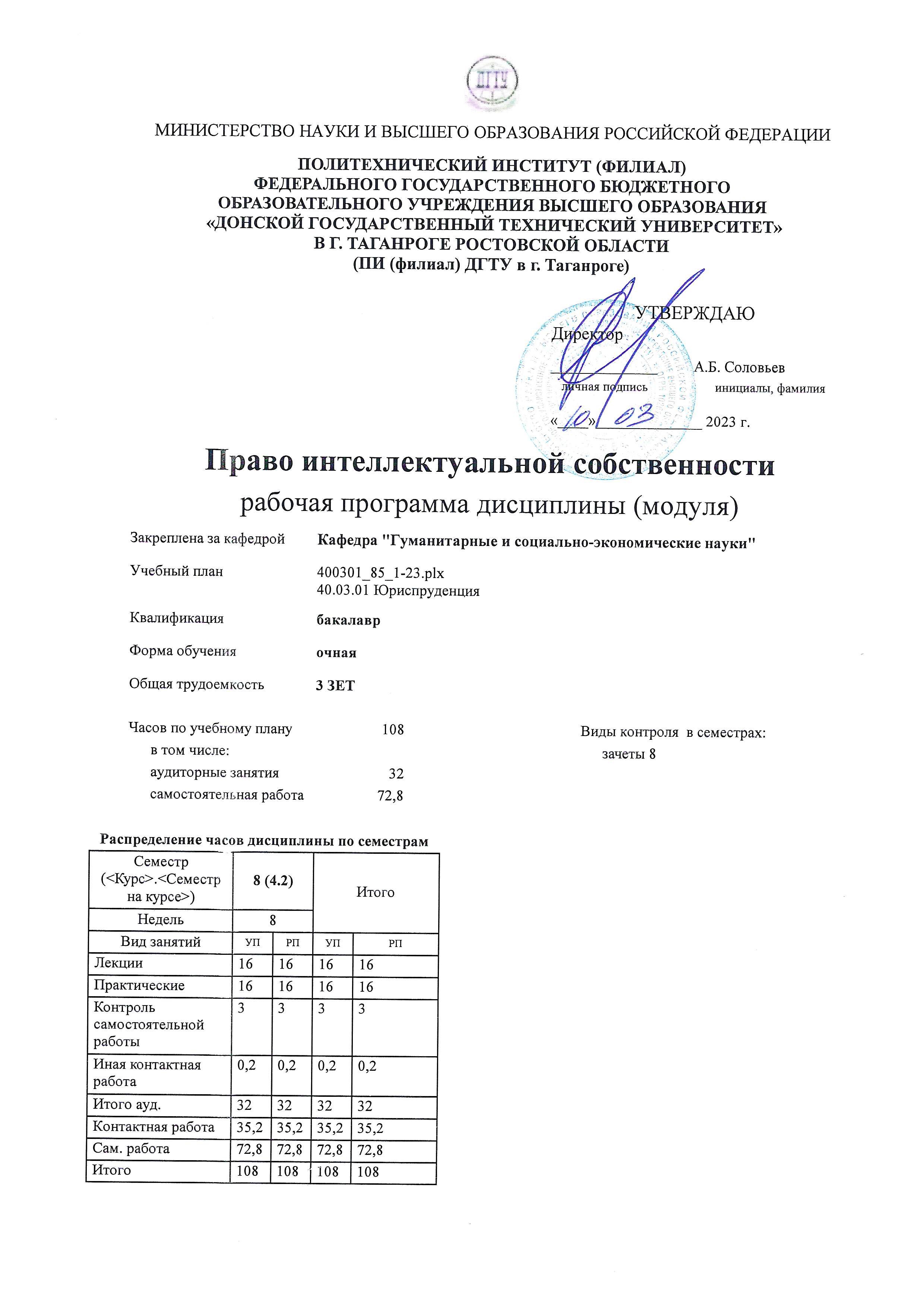 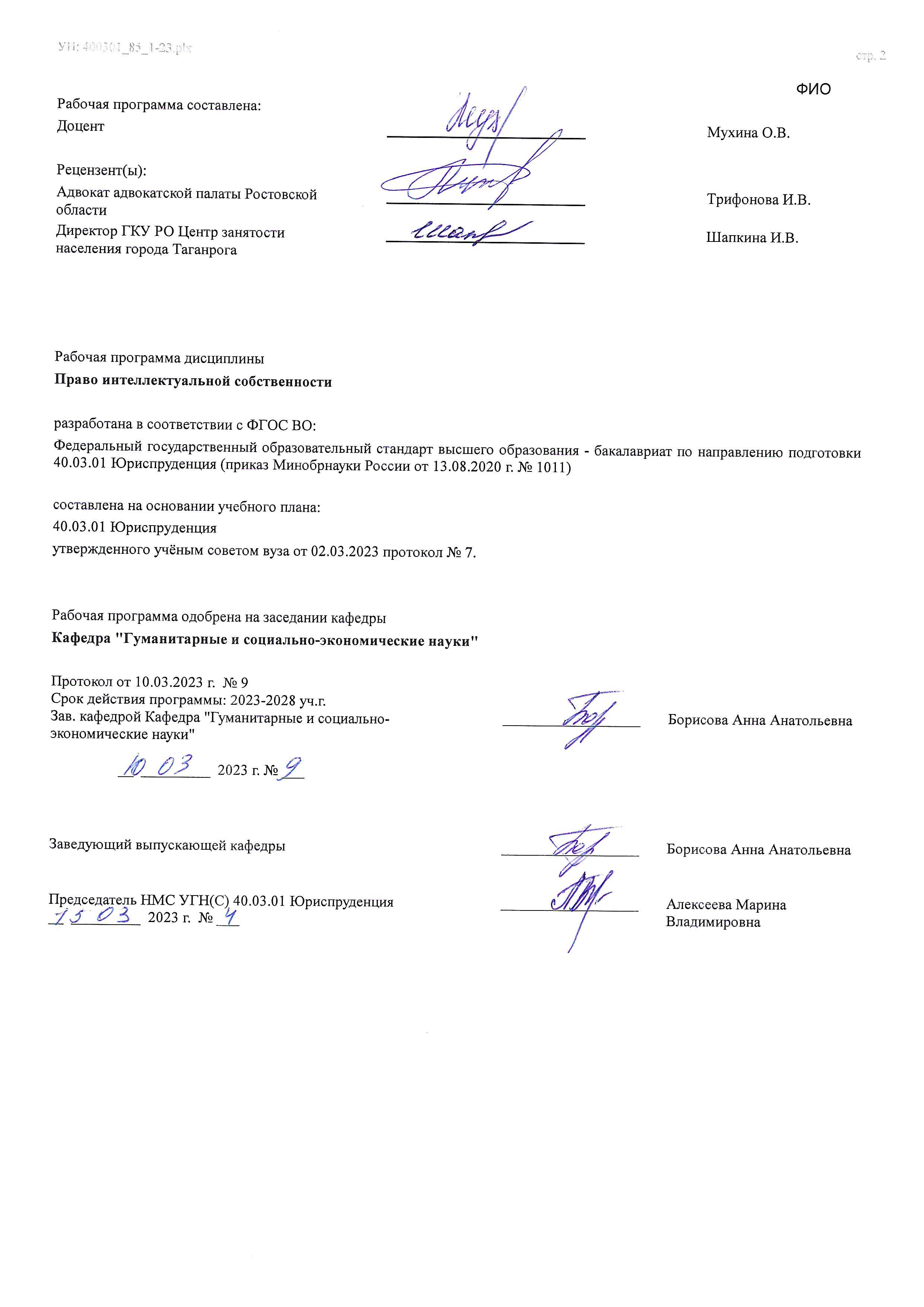  	Визирование РП для исполнения в очередном учебном году 	  	  	  Председатель НМС УГН(С) 40.03.01 Юриспруденция  	   __________________ 	 Алексеева Марина  __  _________  ____г. № ___ 	  	Владимировна Рабочая программа по дисциплине «Право интеллектуальной собственности» проанализирована и признана актуальной для исполнения в ____ - ____ учебном году. Протокол заседания кафедры «Кафедра "Гуманитарные и социально-экономические науки"» от __  _________  ____г. № ___ Зав. кафедрой   ___________________ 	Борисова Анна Анатольевна __  _________  ____г. № ___  В результате освоения дисциплины (модуля) обучающийся должен 	 	 	 	 	 Для того чтобы сориентироваться в массиве нормативных правовых актов, официальных актах высших судебных органов, документах судебной практики следует обратиться к перечню рекомендуемой литературы. Поэтому в процессе самостоятельной работы, при подготовке к аудиторным занятиям, к экзамену, а также при написании эссе, подготовке научных докладов необходимо уточнять действие изучаемого нормативно-правового акта по времени. Целесообразно использовать возможности , «Консультант Плюс». Лекция – это форма учебной деятельности, при которой специально организуемый и управляемый процесс обучения направляется на повышение активности познавательных интересов студентов, развитие обучающихся. При преподавании дисциплины «Право интеллектуальной собственности» используются следующие типы лекционных занятий: лекции - дискуссии (проводятся в диалоговой форме, дают возможность развивать профессиональные компетенции путем проведения совместного анализа – преподаватель, студент - пробелов и противоречий актов российского законодательства, сложившейся судебной практики; поиска путей их разрешения); лекции – визуализации (используются мультимедийные средства как дополнительные носители правовой информации; данный вид аудиторных занятий предполагает также привлечение студентов к созданию визуальных материалов, чтопозволяет формировать соответствующие навыки и умения, воспитывает личностное отношение к содержанию обучения). При подготовке к лекционным занятиям рекомендуется, прежде всего, познакомиться с рабочей программой учебной дисциплины, изучить нормативно-правовые источники. В ходе лекции целесообразно конспектировать определения новых правовых категорий, обращать внимание на поставленные преподавателем проблемы, выводы, различные научные подходы. Желательно в рабочих тетрадях оставлять поля для последующей самостоятельной работы. Практические занятия нацелены на формирование и развитие профессиональных компетенций студентов в рамках изучения дисциплины. По дисциплине «Право интеллектуальной собственности» используются следующие формы оценки компетенций: 1. Собеседование Тестирование Устный опрос Доклад Дискуссия Эссе Контрольные вопросы Собеседование представляет собой средство контроля, организованное как специальная беседа преподавателя с обучающимся на темы, связанные с изучаемой дисциплиной, и рассчитанное на выяснение объема знаний обучающегося по определенному разделу, теме, проблеме и т.п. Тестирование представляет собой систему стандартизированных заданий, позволяющая автоматизировать процедуру измерения уровня знаний и умений обучающегося. Для решения тестовых заданий необходимо предварительно изучить нормативную и специальную литературу по рассматриваемой теме. Для успешного прохождения тестовых заданий необходимо внимательно прочитать каждый вопрос и проанализировать предлагаемые ответы. Правильно выполнить задание можно не только при условии знания конкретного материала, но и благодаря способности рассуждать, отвергать неверные варианты ответа. При выполнении заданий студентам необходимо отметить правильный(ные) ответ (ответы). Устный опрос - метод контроля, позволяющий не только опрашивать и контролировать знания обучающихся, но и сразу же поправлять, повторять и закреплять знания, умения и навыки. Эссе/доклад - средство, позволяющее оценить умение обучающегося письменно излагать суть поставленной проблемы, самостоятельно проводить анализ этой проблемы с использованием концепций и аналитического инструментария соответствующей дисциплины, делать выводы, обобщающие авторскую позицию по поставленной проблеме. Дискуссия - средство проверки умений применять полученные знания для решения задач определенного типа по теме или разделу. Проведению дискуссии предшествует большая самостоятельная работа студентов, выражающаяся в изучении нормативной и специальной литературы, знакомстве с материалами судебной практики. Подготовительная работа позволяет выработать у студентов навыки оценки правовой информации через призму конституционных ценностей и положений. На втором этапе – аудиторном занятии – идет публичное обсуждение дискуссионных вопросов. Дискуссия как интерактивная форма обучения предполагает проведение научных дебатов. Хорошо проведенная дискуссия имеет большую обучающую и воспитательную ценность. Проводимые дискуссии воспитывают навыки публичного выступления, развиваются способности логически верно, аргументированно и ясно строить свою речь, публично представлять собственные и научные результаты. Контрольные вопросы - средство проверки умений применять полученные знания для решения задач определенного типа по теме или раздел 1. ЦЕЛИ ОСВОЕНИЯ ДИСЦИПЛИНЫ (МОДУЛЯ) 1. ЦЕЛИ ОСВОЕНИЯ ДИСЦИПЛИНЫ (МОДУЛЯ) 1.1 всестороннее рассмотрение модели правовой охраны и защиты объектов интеллектуальной собственности, сложившейся как на международном уровне, так и в Российской Федерации, путём ознакомления и анализа положений доктрины права интеллектуальной собственности в соотношении с нормами действующего российского законодательства, регулирующего данную область, а также норм соответствующих международных актов. 2. МЕСТО ДИСЦИПЛИНЫ (МОДУЛЯ) В СТРУКТУРЕ ОБРАЗОВАТЕЛЬНОЙ ПРОГРАММЫ 2. МЕСТО ДИСЦИПЛИНЫ (МОДУЛЯ) В СТРУКТУРЕ ОБРАЗОВАТЕЛЬНОЙ ПРОГРАММЫ 2. МЕСТО ДИСЦИПЛИНЫ (МОДУЛЯ) В СТРУКТУРЕ ОБРАЗОВАТЕЛЬНОЙ ПРОГРАММЫ 2. МЕСТО ДИСЦИПЛИНЫ (МОДУЛЯ) В СТРУКТУРЕ ОБРАЗОВАТЕЛЬНОЙ ПРОГРАММЫ Цикл (раздел) ОП: Цикл (раздел) ОП: Цикл (раздел) ОП: Б1.В.ДВ.04 2.1 Требования к предварительной подготовке обучающегося: Требования к предварительной подготовке обучающегося: Требования к предварительной подготовке обучающегося: 2.1.1 Правовое регулирование личных неимущественных прав Правовое регулирование личных неимущественных прав Правовое регулирование личных неимущественных прав 2.1.2 Правоприменительная практика Правоприменительная практика Правоприменительная практика 2.1.3 Проектная практика Проектная практика Проектная практика 2.1.4 Проектная практика Проектная практика Проектная практика 2.1.5 Правовое регулирование личных неимущественных прав Правовое регулирование личных неимущественных прав Правовое регулирование личных неимущественных прав 2.1.6 Правоприменительная практика Правоприменительная практика Правоприменительная практика 2.2 Дисциплины (модули) и практики, для которых освоение данной дисциплины (модуля) необходимо как предшествующее: Дисциплины (модули) и практики, для которых освоение данной дисциплины (модуля) необходимо как предшествующее: Дисциплины (модули) и практики, для которых освоение данной дисциплины (модуля) необходимо как предшествующее: 2.2.1 Выполнение, подготовка к процедуре защиты и защита выпускной квалификационной работы Выполнение, подготовка к процедуре защиты и защита выпускной квалификационной работы Выполнение, подготовка к процедуре защиты и защита выпускной квалификационной работы 2.2.2 Подготовка к сдаче и сдача государственного экзамена Подготовка к сдаче и сдача государственного экзамена Подготовка к сдаче и сдача государственного экзамена 2.2.3 Выполнение, подготовка к процедуре защиты и защита выпускной квалификационной работы Выполнение, подготовка к процедуре защиты и защита выпускной квалификационной работы Выполнение, подготовка к процедуре защиты и защита выпускной квалификационной работы 2.2.4 Подготовка к сдаче и сдача государственного экзамена Подготовка к сдаче и сдача государственного экзамена Подготовка к сдаче и сдача государственного экзамена 3. КОМПЕТЕНЦИИ ОБУЧАЮЩЕГОСЯ, ФОРМИРУЕМЫЕ В РЕЗУЛЬТАТЕ ОСВОЕНИЯ ДИСЦИПЛИНЫ (МОДУЛЯ) 3. КОМПЕТЕНЦИИ ОБУЧАЮЩЕГОСЯ, ФОРМИРУЕМЫЕ В РЕЗУЛЬТАТЕ ОСВОЕНИЯ ДИСЦИПЛИНЫ (МОДУЛЯ) 3. КОМПЕТЕНЦИИ ОБУЧАЮЩЕГОСЯ, ФОРМИРУЕМЫЕ В РЕЗУЛЬТАТЕ ОСВОЕНИЯ ДИСЦИПЛИНЫ (МОДУЛЯ) 3. КОМПЕТЕНЦИИ ОБУЧАЮЩЕГОСЯ, ФОРМИРУЕМЫЕ В РЕЗУЛЬТАТЕ ОСВОЕНИЯ ДИСЦИПЛИНЫ (МОДУЛЯ) ПК-1: Способен оказывать юридическую помощь, осуществлять юридическое консультирование по вопросам частноправового регулирования отношенийПК-1: Способен оказывать юридическую помощь, осуществлять юридическое консультирование по вопросам частноправового регулирования отношенийПК-1: Способен оказывать юридическую помощь, осуществлять юридическое консультирование по вопросам частноправового регулирования отношенийПК-1: Способен оказывать юридическую помощь, осуществлять юридическое консультирование по вопросам частноправового регулирования отношенийПК-1.1: Разбирается в сфере регулирования общественных отношений по созданию и использованию результатов интеллектуальной деятельности, а также средств индивидуализации товаров и их производителей, норм действующего гражданского законодательства в сфере личных неимущественных прав ПК-1.1: Разбирается в сфере регулирования общественных отношений по созданию и использованию результатов интеллектуальной деятельности, а также средств индивидуализации товаров и их производителей, норм действующего гражданского законодательства в сфере личных неимущественных прав ПК-1.1: Разбирается в сфере регулирования общественных отношений по созданию и использованию результатов интеллектуальной деятельности, а также средств индивидуализации товаров и их производителей, норм действующего гражданского законодательства в сфере личных неимущественных прав ПК-1.1: Разбирается в сфере регулирования общественных отношений по созданию и использованию результатов интеллектуальной деятельности, а также средств индивидуализации товаров и их производителей, норм действующего гражданского законодательства в сфере личных неимущественных прав Знать: Знать: Знать: Знать: Уровень 1 Уровень 1 процессы формирования и развития институтов интеллектуальной собственности процессы формирования и развития институтов интеллектуальной собственности Уровень 2 Уровень 2 Законодательство, регулирующее отношения, по вопросам институтов интеллектуальной собственности Законодательство, регулирующее отношения, по вопросам институтов интеллектуальной собственности Уровень 3 Уровень 3 Механизм правового регулировании отношений связанных с созданием и использованием результатов творческой деятельности Механизм правового регулировании отношений связанных с созданием и использованием результатов творческой деятельности Уметь: Уметь: Уметь: Уметь: Уровень 1 Уровень 1 сознавать взаимосвязь и взаимодействие институтов интеллектуальной собственности в системе объектов гражданских прав сознавать взаимосвязь и взаимодействие институтов интеллектуальной собственности в системе объектов гражданских прав Уровень 2 Уровень 2 Применять положения гражданского законодательства о правовом регулировании результатов творческой деятельности Применять положения гражданского законодательства о правовом регулировании результатов творческой деятельности Уровень 3 Уровень 3 Принимать аргументированные и обоснованные решения для вопросов, возникающих в юридической деятельности в применения результатов интеллектуальной собственности Принимать аргументированные и обоснованные решения для вопросов, возникающих в юридической деятельности в применения результатов интеллектуальной собственности Владеть: Владеть: Владеть: Владеть: Уровень 1 Уровень 1 методикой самостоятельного изучения и анализа правового регулирования институтов интеллектуальной собственности методикой самостоятельного изучения и анализа правового регулирования институтов интеллектуальной собственности Уровень 2 Уровень 2 механизмом правового регулирования отношений связанных с созданием и использованием результатов творческой деятельности механизмом правового регулирования отношений связанных с созданием и использованием результатов творческой деятельности Уровень 3 Уровень 3 Способностью применять положения гражданского законодательства о правовом регулировании результатов творческой деятельности Способностью применять положения гражданского законодательства о правовом регулировании результатов творческой деятельности 3.1 Знать: 3.1.1 - объекты интеллектуальной собственности; 3.1.2 - права и обязанности авторов и владельцев объектов интеллектуальной 3.1.3 собственности, способы защиты прав авторов и владельцев интеллектуальной собственности; 3.1.4 - особенности право обеспечения российского рынка интеллектуальной собственности; 3.1.5 - роль государства и права в согласовании экономических и инновационных интересов общества. 3.2 Уметь: 3.2.1 - классифицировать объекты интеллектуальной собственности; 3.2.2 - анализировать структуру описания изобретения (полезной модели); 3.2.3 - проводить поиск аналога и прототипа, используя базы данных и информационно справочные системы; 3.2.4 - оформлять права на объекты интеллектуальной собственности; 3.2.5 - применять некоторые варианты расчета экономической эффективности внедрения объектов интеллектуальной собственности; 3.2.6 - грамотно предотвращать нарушения прав интеллектуальной собственности и осуществлять действия по защите прав интеллектуальной собственности от 3.2.7 недобросовестной конкуренции и др. 3.3 Владеть: 3.3.1 -терминологией в сфере осуществления интеллектуальной деятельности; 3.3.2 - применять некоторые варианты расчета экономической эффективности внедрения объектов интеллектуальной собственности; 3.3.3 - навыками работы с правовыми актами в сфере интеллектуальной деятельности. 4. СТРУКТУРА И СОДЕРЖАНИЕ ДИСЦИПЛИНЫ (МОДУЛЯ) 4. СТРУКТУРА И СОДЕРЖАНИЕ ДИСЦИПЛИНЫ (МОДУЛЯ) 4. СТРУКТУРА И СОДЕРЖАНИЕ ДИСЦИПЛИНЫ (МОДУЛЯ) 4. СТРУКТУРА И СОДЕРЖАНИЕ ДИСЦИПЛИНЫ (МОДУЛЯ) 4. СТРУКТУРА И СОДЕРЖАНИЕ ДИСЦИПЛИНЫ (МОДУЛЯ) 4. СТРУКТУРА И СОДЕРЖАНИЕ ДИСЦИПЛИНЫ (МОДУЛЯ) Код занятия Наименование разделов и тем /вид занятия/ Семестр / Курс Часов Компетен- ции Литература Интер акт. Примечание Раздел 1. Общая часть 1.1 Понятие, функции интеллектуальной деятельности.  /Пр/ 8 2  ПК-1.1Л1.1 Л1.2 Л1.3Л2.1 Л2.2Л3.1 Э1 0 1.2 Понятие, функции интеллектуальной деятельности.  /Ср/ 8 10,8  ПК-1.1Л1.1 Л1.2 Л1.3Л2.1 Л2.2Л3.1 Э1 0 1.3 Авторское право /Пр/ 8 2  ПК-1.1Л1.1 Л1.2 Л1.3Л2.1 Л2.2Л3.1 Э1 0 1.4 Авторское право /Ср/ 8 10  ПК-1.1Л1.1 Л1.2 Л1.3Л2.1 Л2.2Л3.1 Э1 0 1.5 Права авторов, исполнителей и иных лиц /Ср/ 8 12  ПК-1.1Л1.1 Л1.2 Л1.3Л2.1 Л2.2Л3.1 Э1 0 1.6 Патентное право /Ср/ 8 12  ПК-1.1Л1.1 Л1.2 Л1.3Л2.1 Л2.2Л3.1 Э1 0 1.7 Право на селекционное достижение. Право на топологию интегральных микросхем. Право на секрет производства (ноу-хау). Право использования результатов интеллектуальной деятельности в составе единой технологии. /Ср/ 8 10  ПК-1.1Л1.1 Л1.2 Л1.3Л2.1 Л2.2Л3.1 Э1 0 1.8 Право на средства индивидуализации юридических лиц, товаров, работ, услуг и предприятий  /Ср/ 8 8  ПК-1.1Л1.1 Л1.2 Л1.3Л2.1 Л2.2Л3.1 Э1 0 1.9 Понятие,функции интеллектуальной деятельности /Лек/ 8 8  ПК-1.1Л1.1 Л1.2 Л1.3Л2.1 Л2.2Л3.1 Э1 0 1.10 Патентное право /Лек/ 8 8  ПК-1.1Л1.1 Л1.2 Л1.3Л2.1 Л2.2Л3.1 Э1 0 1.11 Патентное право /Пр/ 8 12  ПК-1.1Л1.1 Л1.2 Л1.3Л2.1 Л2.2Л3.1 Э1 0 Раздел 2. Особенная часть 2.1 Защита интеллектуальных прав /Ср/ 8 10  ПК-1.1Л1.1 Л1.2 Л1.3Л2.1 Л2.2Л3.1 Э1 0 2.2 Прием зачета /ИКР/ 8 0,2  ПК-1.1Л1.1 Л1.2 Л1.3Л2.1 Л2.2Л3.1 Э1 0 5. ОЦЕНОЧНЫЕ МАТЕРИАЛЫ (ОЦЕНОЧНЫЕ СРЕДСТВА) для текущего контроля успеваемости, промежуточной аттестации по итогам освоения дисциплины 5.1. Контрольные вопросы и задания Предмет, методы права интеллектуальной собственности. Концепции права интеллектуальной собственности. Принцип права интеллектуальной собственности 3. Ограничения смежных прав. Срок действия смежных прав. Нарушение авторских и смежных прав. Контрафактные экземпляры произведений и фонограмм. Понятие, общая характеристика и классификация права интеллектуальной собственности. Гражданско-правовые способы защиты авторских и смежных прав. Промышленная собственность как правовая категория. Законодательство Российской Федерации об охране промышленной собственности. Понятие, принципы, источники и значение патентного зава. Объекты патентного права как результаты интеллектуальной деятельности, их признаки, отличие от объектов авторского права. Виды объектов патентного права. Условия патентоспособности изобретения. Условия патентоспособности полезной модели. Условия патентоспособности промышленного образца. Субъекты патентного права Оформление прав на изобретение, полезную модель, промышленный образец. Патентная форма охраны объекта промышленной собственности, ее особенности. Сроки действия патента. Объем правовой охраны, предоставляемый патентом. Порядок получение патентного Приоритет изобретения, полезной модели, промышленного образца. Патентование изобретения, полезной модели, промышленного образца за рубежом. Права авторов изобретений, полезных моделей, промышленных образцов. Исключительное право на использование объекта патентного права. Ограничения исключительных прав на объекты промышленной собственности. Договор об уступке патента Лицензионный договор, виды лицензий Обязанности патентообладателя. Прекращение действия патента. Защита прав на объекты промышленной собственности. Понятие селекции. Селекционное достижение как результат творческой деятельности селекционера: понятие, признаки, отличия от изобретений. Объекты селекционных достижений. Условия охраноспособности селекционного достижения. Субъекты права на селекционные достижения. Патентная форма охраны селекционного достижения. Объем правовой охраны, предоставляемой патентом на селекционное достижение. Сроки действия патента на селекционное достижение Порядок получения патента на селекционное достижение. Права автора селекционного достижения, не являющегося патентообладателем. Исключительные права обладателя патента на селекционное достижение. Уступка патента на селекционное достижение Лицензионный договор о предоставлении права использования селекционного достижения. Ограничения прав патентообладателя на селекционное достижение. Прекращение действия патента на селекционное достижение. Защита прав автора селекционного достижения и патентообладателя. Профессиональный секрет (ноу-хау) как сведения не-общедоступного (конфиденциального) характера, его особенности, отличие ноу-хау от иных объектов интеллектуальной собственности. Объектный состав ноу-хау. Сведения, которые не могут быть включены в состав ноу-хау. Условия правовой охраны ноу-хау. Права обладателей ноу-хау. Лицензионный договор о передаче прав на профессиональные секреты. Защита прав обладателей профессиональных секретов. Законодательство Российской Федерации о средствах индивидуализации участников гражданского оборота и производимых ими товаров, выполняемых работ, оказываемых услуг: история развития, современное состояние, пути совершенствования. 5.2. Темы письменных работ Тестирование Тема 1.2.Авторское право. 1.     Объектами  авторского  права  являются: а)  художественные  произведения, научные открытия ; б)  литературные  произведения, идеи; в) лекции, проповеди. 2.Авторским правом охраняются: а) литературные произведения, фонограммы; б) произведения изобразительного искусства; в) литературные, произведения изобразительного искусства. Срок охраны имущественных прав автора : а) всю жизнь б) всю жизнь и 70 лет после смерти в) всю жизнь и 5 0 лет после смерти Документ, удостоверяющий имущественные права на фирменное наименование: а) свидетельство; б) патент; в) договор . Авторское право возникает: а) с момента возникновения идеи произведения; б) после регистрации произведения и получения свидетельства; в) с момента создания произведения. Имущественные права на объект интеллектуальной собственности могут действовать неограниченно во времени: а) изобретение б) торговая марка в) полезная модель 7) Какой критерий патентоспособности не применяется к полезной модели: а) новизна б) изобретательский уровень в) промышленная применимость 8.Количество международних соглашений в рамках ВОИС : а) 23; б) 25; в) 27. 9.Термин охраны изобретения и охранный документ: а) 20 лет, патент; б) 20 лет, свидетельство; в) 20 лет, договор. 10. Всемирная  организация  интеллектуальной  собственности (ВОИС): а) входит в состав Организации Объединенных Нации (ООН); б) входит в состав Всемирной торговой организации (ВТО); в) является независимой организацией. 11.Нематериальными  актами  считают: а) деньги б) ценные бумаги в) авторские права Какая конвенция  охраняет  промышленной  собственности: а) Бернская; б) Римская; в) Парижская. Год  принятия  Бернской  конвенции а)1886; б)1888; в)1884. В  какой  из  представленных стран раньше  других  начали  выдавать  охранный  документ (патент) на изобретение: а) США; б) Германия; в) Англия. 15. В каком году начал действовать ВОИС: а) 1970; б)1967; в)1975. Тема 1.3 Смежные права. Какие объекты не охраняются законодательством Российской Федерации об          интеллектуальной собственности? а)   топологии интегральных микросхем; б)  защита от недобросовестной конкуренции; в)  полезные модели; г)   программы для ЭВМ В каком международном договоре перечисляются различные виды охраняемых объектов интеллектуальной собственности, включая объекты, не       охраняемые российским законодательством об интеллектуальной собственности? а)   в Стокгольмской Конвенции, учреждающей Всемирную организацию интеллектуальной собственности 1967 г.; б)  в Парижской конвенции об охране промышленной собственности 1883 г.; в)  в Бернской конвенции об охране литературной и художественной собственности 1886 г.; г)  Договоре ВОИС 1996 г. об авторском праве. Распространяется ли режим вещных прав на объекты интеллектуальной       собственности? а)   нет, на эти объекты распространяется режим       исключительных прав; б)  да; в)  нет, права на эти объекты не охраняются в Российской Федерации; г)   нет, за исключением топологий интегральных микросхем. Все ли объекты интеллектуальной собственности являются результатами        творческой деятельности? а)   да; б)  нет, исключение составляют, например, фонограммы и некоторые другие объекты; в)  нет, объекты интеллектуальной собственности не являются результатами творческой деятельности; г)   да, за исключением полезных моделей. 5.3. Оценочные материалы (оценочные средства) Комплект ОМ (ОС) прилагается в виде отдельного документа. 5.4. Перечень видов оценочных средств Вопросы для собеседования. Комплект тестовых заданий. Вопросы для проведения устного опроса. Темы докладов. Темы для проведения дискуссия. Перечень тем для написания эссе. Решение задач Комплектконтрольныхвопросов. 6. УЧЕБНО-МЕТОДИЧЕСКОЕ И ИНФОРМАЦИОННОЕ ОБЕСПЕЧЕНИЕ ДИСЦИПЛИНЫ (МОДУЛЯ) 6. УЧЕБНО-МЕТОДИЧЕСКОЕ И ИНФОРМАЦИОННОЕ ОБЕСПЕЧЕНИЕ ДИСЦИПЛИНЫ (МОДУЛЯ) 6. УЧЕБНО-МЕТОДИЧЕСКОЕ И ИНФОРМАЦИОННОЕ ОБЕСПЕЧЕНИЕ ДИСЦИПЛИНЫ (МОДУЛЯ) 6. УЧЕБНО-МЕТОДИЧЕСКОЕ И ИНФОРМАЦИОННОЕ ОБЕСПЕЧЕНИЕ ДИСЦИПЛИНЫ (МОДУЛЯ) 6. УЧЕБНО-МЕТОДИЧЕСКОЕ И ИНФОРМАЦИОННОЕ ОБЕСПЕЧЕНИЕ ДИСЦИПЛИНЫ (МОДУЛЯ) 6.1. Рекомендуемая литература 6.1. Рекомендуемая литература 6.1. Рекомендуемая литература 6.1. Рекомендуемая литература 6.1. Рекомендуемая литература 6.1.1. Основная литература 6.1.1. Основная литература 6.1.1. Основная литература 6.1.1. Основная литература 6.1.1. Основная литература Авторы, составители Заглавие Издательство, год Количество Л1.1 Алексеева О.Л., Ворожевич А.С., Гринь Е.С., Демкина А.В., Корнеев В.А., Крашенинников П.В., Молотников А.Е., Мурзин Д.В., Нагродская В.Б., Новоселова Л.А., Рузакова О.А., Снегур А.А., Усольцева С.В., Фабричный С.Ю. ПРАВО ИНТЕЛЛЕКТУАЛЬНОЙ СОБСТВЕННОСТИ. Т.4. ПАТЕНТНОЕ ПРАВО. УЧЕБНИК: Учебник https://www.iprbookshop.ru/94619.html Москва: Статут, 2019 ЭБС Авторы, составители Заглавие Издательство, год Количество Л1.2 Костенко М.А., Лупандина О.А. ОСНОВЫ ПРАВА ИНТЕЛЛЕКТУАЛЬНОЙ СОБСТВЕННОСТИ. УЧЕБНОЕ ПОСОБИЕ: Учебное пособие https://www.iprbookshop.ru/87739.html Издательство Южного федерального университета, 2018 ЭБС Л1.3 Шаблова Е. Г., Жевняк О. В., Соснин А. В. Право интеллектуальной собственности: учебное наглядное пособие : Учебное пособие https://e.lanbook.com/book/231743 ФЛИНТА, 2022 ЭБС 6.1.2. Дополнительная литература 6.1.2. Дополнительная литература 6.1.2. Дополнительная литература 6.1.2. Дополнительная литература 6.1.2. Дополнительная литература Авторы, составители Заглавие Издательство, год Количество Л2.1 Ворожевич А.С., Гринь О.С., Корнеев В.А., Михайлов С.В., Новикова Н.А., Новоселова Л.А., Орлова В.В., Орлова Е.Д., Пашкова Е.Ю., Рузакова О.А., Ульянова Е.В. ПРАВО ИНТЕЛЛЕКТУАЛЬНОЙ СОБСТВЕННОСТИ. ТОМ 3. СРЕДСТВА ИНДИВИДУАЛИЗАЦИИ. УЧЕБНИК: Учебник https://www.iprbookshop.ru/81120.html Статут, 2018 ЭБС Л2.2 Энтин В.Л. ИНТЕЛЛЕКТУАЛЬНАЯ СОБСТВЕННОСТЬ В ПРАВЕ ЕВРОПЕЙСКОГО СОЮЗА: Учебник https://www.iprbookshop.ru/81112.html Статут, 2018 ЭБС 6.1.3. Методические разработки 6.1.3. Методические разработки 6.1.3. Методические разработки 6.1.3. Методические разработки 6.1.3. Методические разработки Авторы, составители Заглавие Издательство, год Количество Л3.1 Сапожникова,А.Г. Руководство для преподавателей по организации и планированию различных видов занятий и самостоятельной работы обучающихся Донского государственного технического университета : методические указания https://ntb.donstu.ru/content/rukovodstvo-dlya- prepodavateley-po-organizacii-i-planirovaniyu Ростов-на-Дону,ДГТУ, 2018 ЭБС 6.2. Перечень ресурсов информационно-телекоммуникационной сети "Интернет" 6.2. Перечень ресурсов информационно-телекоммуникационной сети "Интернет" 6.2. Перечень ресурсов информационно-телекоммуникационной сети "Интернет" 6.2. Перечень ресурсов информационно-телекоммуникационной сети "Интернет" 6.2. Перечень ресурсов информационно-телекоммуникационной сети "Интернет" Э1 , ЭБС "Научно-техническая библиотека ДГТУ" [https://ntb.donstu.ru] , ЭБС "Научно-техническая библиотека ДГТУ" [https://ntb.donstu.ru] , ЭБС "Научно-техническая библиотека ДГТУ" [https://ntb.donstu.ru] , ЭБС "Научно-техническая библиотека ДГТУ" [https://ntb.donstu.ru] 6.3.1 Перечень программного обеспечения 6.3.1 Перечень программного обеспечения 6.3.1 Перечень программного обеспечения 6.3.1 Перечень программного обеспечения 6.3.1 Перечень программного обеспечения 6.3.1.1 ОС Microsoft Windows ОС Microsoft Windows ОС Microsoft Windows ОС Microsoft Windows6.3.1.2Microsoft OfficeMicrosoft OfficeMicrosoft OfficeMicrosoft Office6.3.1.3 Sumatra PDF Sumatra PDF Sumatra PDF Sumatra PDF6.3.1.47-Zip7-Zip7-Zip7-Zip6.3.2 Перечень информационных справочных систем 6.3.2 Перечень информационных справочных систем 6.3.2 Перечень информационных справочных систем 6.3.2 Перечень информационных справочных систем 6.3.2 Перечень информационных справочных систем 6.3.2.1 http://www.consultant.ru/ - СПС "Консультант Плюс"  http://www.consultant.ru/ - СПС "Консультант Плюс"  http://www.consultant.ru/ - СПС "Консультант Плюс"  http://www.consultant.ru/ - СПС "Консультант Плюс" 6.3.2.2 http://e.lanbook.com - ЭБС «Лань»  http://e.lanbook.com - ЭБС «Лань»  http://e.lanbook.com - ЭБС «Лань»  http://e.lanbook.com - ЭБС «Лань» 6.3.2.3 http://www.biblioclub.ru - ЭБС «Университетская библиотека online»  http://www.biblioclub.ru - ЭБС «Университетская библиотека online»  http://www.biblioclub.ru - ЭБС «Университетская библиотека online»  http://www.biblioclub.ru - ЭБС «Университетская библиотека online» 6.3.2.4 www.znanium.com - ЭБС «ZNANIUM.COM»  www.znanium.com - ЭБС «ZNANIUM.COM»  www.znanium.com - ЭБС «ZNANIUM.COM»  www.znanium.com - ЭБС «ZNANIUM.COM» 6.3.2.5 http://ntb.donstu.ru/ - Электронно-библиотечная система НТБ ДГТУ  http://ntb.donstu.ru/ - Электронно-библиотечная система НТБ ДГТУ  http://ntb.donstu.ru/ - Электронно-библиотечная система НТБ ДГТУ  http://ntb.donstu.ru/ - Электронно-библиотечная система НТБ ДГТУ 6.3.2.6 http://elibrary.ru/ - Научная электронная библиотека eLIBRARY.RU  http://elibrary.ru/ - Научная электронная библиотека eLIBRARY.RU  http://elibrary.ru/ - Научная электронная библиотека eLIBRARY.RU  http://elibrary.ru/ - Научная электронная библиотека eLIBRARY.RU 7. МАТЕРИАЛЬНО-ТЕХНИЧЕСКОЕ ОБЕСПЕЧЕНИЕ ДИСЦИПЛИНЫ (МОДУЛЯ) 7. МАТЕРИАЛЬНО-ТЕХНИЧЕСКОЕ ОБЕСПЕЧЕНИЕ ДИСЦИПЛИНЫ (МОДУЛЯ) 7. МАТЕРИАЛЬНО-ТЕХНИЧЕСКОЕ ОБЕСПЕЧЕНИЕ ДИСЦИПЛИНЫ (МОДУЛЯ) 7. МАТЕРИАЛЬНО-ТЕХНИЧЕСКОЕ ОБЕСПЕЧЕНИЕ ДИСЦИПЛИНЫ (МОДУЛЯ) 7. МАТЕРИАЛЬНО-ТЕХНИЧЕСКОЕ ОБЕСПЕЧЕНИЕ ДИСЦИПЛИНЫ (МОДУЛЯ) Специальные помещения представляют собой учебные аудитории для проведения всех занятий по дисциплине, предусмотренных учебным планом и содержанием РПД. Помещения укомплектованы специализированной мебелью и техническими средствами обучения согласно требованиям ФГОС, в т.ч.: Специальные помещения представляют собой учебные аудитории для проведения всех занятий по дисциплине, предусмотренных учебным планом и содержанием РПД. Помещения укомплектованы специализированной мебелью и техническими средствами обучения согласно требованиям ФГОС, в т.ч.: Специальные помещения представляют собой учебные аудитории для проведения всех занятий по дисциплине, предусмотренных учебным планом и содержанием РПД. Помещения укомплектованы специализированной мебелью и техническими средствами обучения согласно требованиям ФГОС, в т.ч.: Специальные помещения представляют собой учебные аудитории для проведения всех занятий по дисциплине, предусмотренных учебным планом и содержанием РПД. Помещения укомплектованы специализированной мебелью и техническими средствами обучения согласно требованиям ФГОС, в т.ч.: Специальные помещения представляют собой учебные аудитории для проведения всех занятий по дисциплине, предусмотренных учебным планом и содержанием РПД. Помещения укомплектованы специализированной мебелью и техническими средствами обучения согласно требованиям ФГОС, в т.ч.: 7.1 Учебная аудитория  Учебная аудитория  Учебная аудитория  Учебная аудитория 7.2 для проведения учебных занятий, предусмотренных программой бакалавриата.  для проведения учебных занятий, предусмотренных программой бакалавриата.  для проведения учебных занятий, предусмотренных программой бакалавриата.  для проведения учебных занятий, предусмотренных программой бакалавриата. 7.3 Технические средства обучения (проектор, ноутбук , экран), учебные наглядные пособия  Технические средства обучения (проектор, ноутбук , экран), учебные наглядные пособия  Технические средства обучения (проектор, ноутбук , экран), учебные наглядные пособия  Технические средства обучения (проектор, ноутбук , экран), учебные наглядные пособия 7.48. МЕТОДИЧЕСКИЕ УКАЗАНИЯ ДЛЯ ОБУЧАЮЩИХСЯ ПО ОСВОЕНИЮ ДИСЦИПЛИНЫ (МОДУЛЯ) В значительной степени добиться упорядочения знаний по дисциплине "Право интеллектуальной собственности" позволит последовательное изучение рекомендуемых нормативных и специальных источников. Трудности при изучении дисциплины также могут возникнуть в связи со значительным количеством нормативно-правовых актов, регулирующих данные отношения 